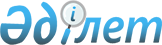 О внесении изменений и дополнения в приказ Министра внутренних дел  Республики Казахстан от 9 июля 2001 года № 548 "Об утверждении Правил приема в высшие учебные заведения Министерства внутренних дел Республики Казахстан"
					
			Утративший силу
			
			
		
					Приказ Министра внутренних дел Республики Казахстан от 19 апреля 2006 года № 181. Зарегистрирован в Министерстве юстиции Республики Казахстан 4 мая 2006 года № 4220. Утратил силу приказом Министра внутренних дел Республики Казахстан от 11 мая 2010 года № 204

      Сноска. Утратил силу приказом Министра внутренних дел РК от 11.05.2010 № 204 (порядок введения в действие см. п. 4).      В целях приведения нормативной правовой базы в соответствие с законодательством Республики Казахстан  ПРИКАЗЫВАЮ: 

      1. Внести в  приказ Министра внутренних дел Республики Казахстан от 9 июля 2001 года N 548 "Об утверждении Правил приема в высшие учебные заведения Министерства внутренних дел Республики Казахстан" (зарегистрированный за N 1577, опубликованный в августе 2001 года в Бюллетене нормативных правовых актов центральных исполнительных и иных государственных органов Республики Казахстан N 27, с изменениями и дополнениями, внесенными приказами Министра внутренних дел Республики Казахстан от 11 июня 2002 года  N 411 , зарегистрированным за N 1916, от 8 мая 2004 года  N 266 , зарегистрированным за N 2893, от 17 мая 2005 года  N 289 , зарегистрированным за N 3669) следующие изменения и дополнение: 

      в  Правилах приема в высшие учебные заведения Министерства внутренних дел Республики Казахстан, утвержденных указанным приказом: 

      по всему тексту слова "государственного сертификата", "государственный сертификат", "государственных сертификатов" заменить словами "сертификата", "сертификат", "сертификатов"; 

      в абзаце втором пункта 4 слова "вузе" заменить словами "высшем учебном заведении"; 

      в пункте 5: 

      слова "общеобразовательных школ" заменить словами "организаций среднего общего образования"; 

      слова "по месту нахождения ВУЗа." заменить словами "в базовом высшем учебном заведении, к которому прикреплено выбранное гражданином высшее учебное заведение."; 

      пункт 8: 

      цифру "40" заменить цифрой "50"; 

      после слов "баллов" дополнить словами ", в том числе не менее 7 баллов по профильному предмету."; 

      в пункте 13 слово "обжалование" заменить словом "апелляцию"; 

      в пункте 14 слова "Главным управлениям внутренних дел, управлениям внутренних дел, управлениям внутренних дел на транспорте" заменить словами "Департаментам внутренних дел областей, городов Алматы, Астаны и на транспорте". 

      2. Департаменту кадровой работы (Рахимбеков Б.Г.) обеспечить государственную регистрацию настоящего приказа в Министерстве юстиции Республики Казахстан. 

      3. Настоящий приказ вводится в действие со дня официального опубликования.       Министр "Согласовано" 

Министра образования и науки 

Республики Казахстан 

25 апреля 2006 года 
					© 2012. РГП на ПХВ «Институт законодательства и правовой информации Республики Казахстан» Министерства юстиции Республики Казахстан
				